ZION LUTHERAN CHURCH, WOODLAND, MI All Saints Sunday, Nov 6, 2022*If you are listening in your car, please tune your radio to FM 87.7*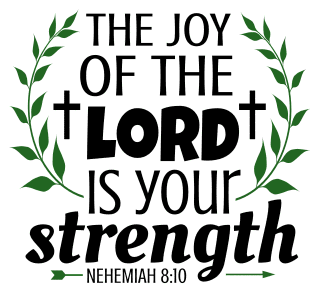 ANNOUNCEMENTSPRELUDEGatheringThe Holy Spirit calls us together as the people of God.Confession and Forgiveness Blessed be the holy Trinity, ☩ one God, who looks upon us in compassion, forgives our sin, and heals our lives.Amen.Let us confess our sin in the presence of God and of one another. Have mercy, O God,against you, you alone, we have sinned. In your compassion, cleanse us from our sin and take away our guilt. Create in us a new heart and give us a steadfast spirit. Do not cast us away but fill us with your Holy Spirit and restore your joy within us. Amen.As tender as parent to child, so deep is God’s compassion for you. As high as heaven is above earth, so vast is God’s love for you. As far as east is from west, so far God removes your sin from you, renewing your life through Jesus Christ. Blessed be God who crowns us with mercy and love.Blessed be God forever.Gathering Song 	“For All the Saints” ELW 422 Verses 1-2, 6-7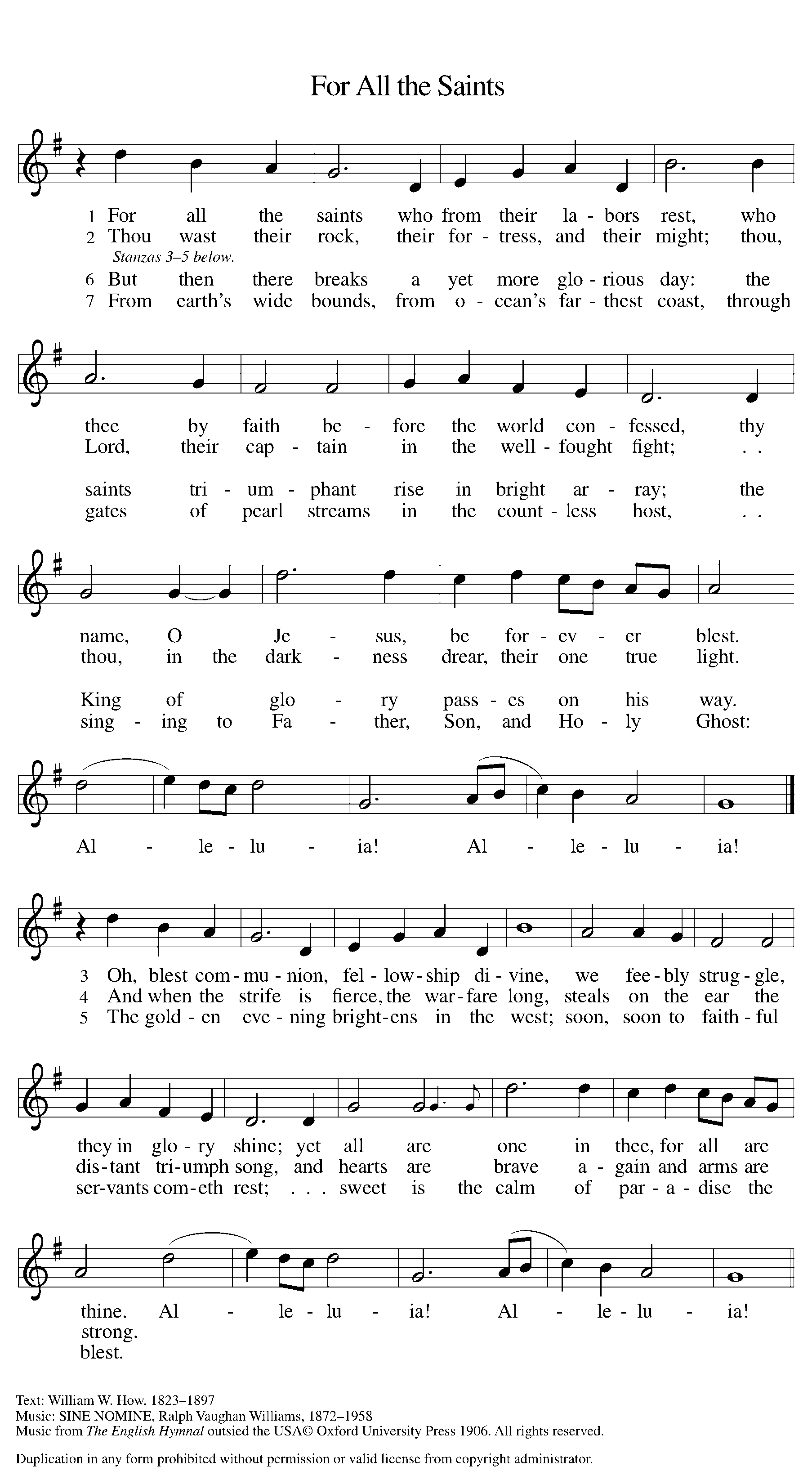 GREETINGThe grace of our Lord Jesus Christ, the love of God, and the communion of the Holy Spirit be with you all.And also with you.Prayer of the DayLet us pray together.O God, our eternal redeemer, by the presence of your Spirit you renew and direct our hearts. Keep always in our mind the end of all things and the day of judgment. Inspire us for a holy life here, and bring us to the joy of the resurrection, through Jesus Christ, our Savior and Lord. Amen.First Reading 							Job 19:23-27aA reading from Job. 23“O that my words were written down!
  O that they were inscribed in a book!
 24O that with an iron pen and with lead
  they were engraved on a rock forever!
 25For I know that my Redeemer lives,
  and that at the last he will stand upon the earth;
 26and after my skin has been thus destroyed,
  then in my flesh I shall see God,
 27awhom I shall see on my side,
  and my eyes shall behold, and not another.”The word of the Lord.Thanks be to God.Psalm											Psalm 17:1-91Hear a just cause, O Lord; give heed | to my cry;
  listen to my prayer, which does not come from | lying lips.
 2Let my vindication come forth | from your presence;
  let your eyes be | fixed on justice.
 3Examine my heart, visit | me by night,
  melt me down; you will find no impuri- | ty in me.
 4I have not regarded what | others do;
  at the word of your lips I have avoided the ways | of the violent. 
 5My footsteps hold fast to your | well-worn path;
  and my feet | do not slip.
 6I call upon you, O God, for you will | answer me;
  incline your ear to me and | hear my words.
 7Show me your marvelous | lovingkindness,
  O Savior of those who take refuge at your right hand from those who | rise against them.
 8Keep me as the apple | of your eye;
  hide me under the shadow | of your wings,
 9from the wicked | who assault me,
  from my deadly enemies | who surround me. Second Reading						2 Thessalonians 2:1-5, 13-17A reading from 2 Thessalonians.1As to the coming of our Lord Jesus Christ and our being gathered together to him, we beg you, brothers and sisters, 2not to be quickly shaken in mind or alarmed, either by spirit or by word or by letter, as though from us, to the effect that the day of the Lord is already here. 3Let no one deceive you in any way; for that day will not come unless the rebellion comes first and the lawless one is revealed, the one destined for destruction. 4He opposes and exalts himself above every so-called god or object of worship, so that he takes his seat in the temple of God, declaring himself to be God. 5Do you not remember that I told you these things when I was still with you?

 13But we must always give thanks to God for you, brothers and sisters beloved by the Lord, because God chose you as the first fruits for salvation through sanctification by the Spirit and through belief in the truth. 14For this purpose he called you through our proclamation of the good news, so that you may obtain the glory of our Lord Jesus Christ. 15So then, brothers and sisters, stand firm and hold fast to the traditions that you were taught by us, either by word of mouth or by our letter.
 16Now may our Lord Jesus Christ himself and God our Father, who loved us and through grace gave us eternal comfort and good hope, 17comfort your hearts and strengthen them in every good work and word.The word of the Lord.Thanks be to God.Gospel Acclamation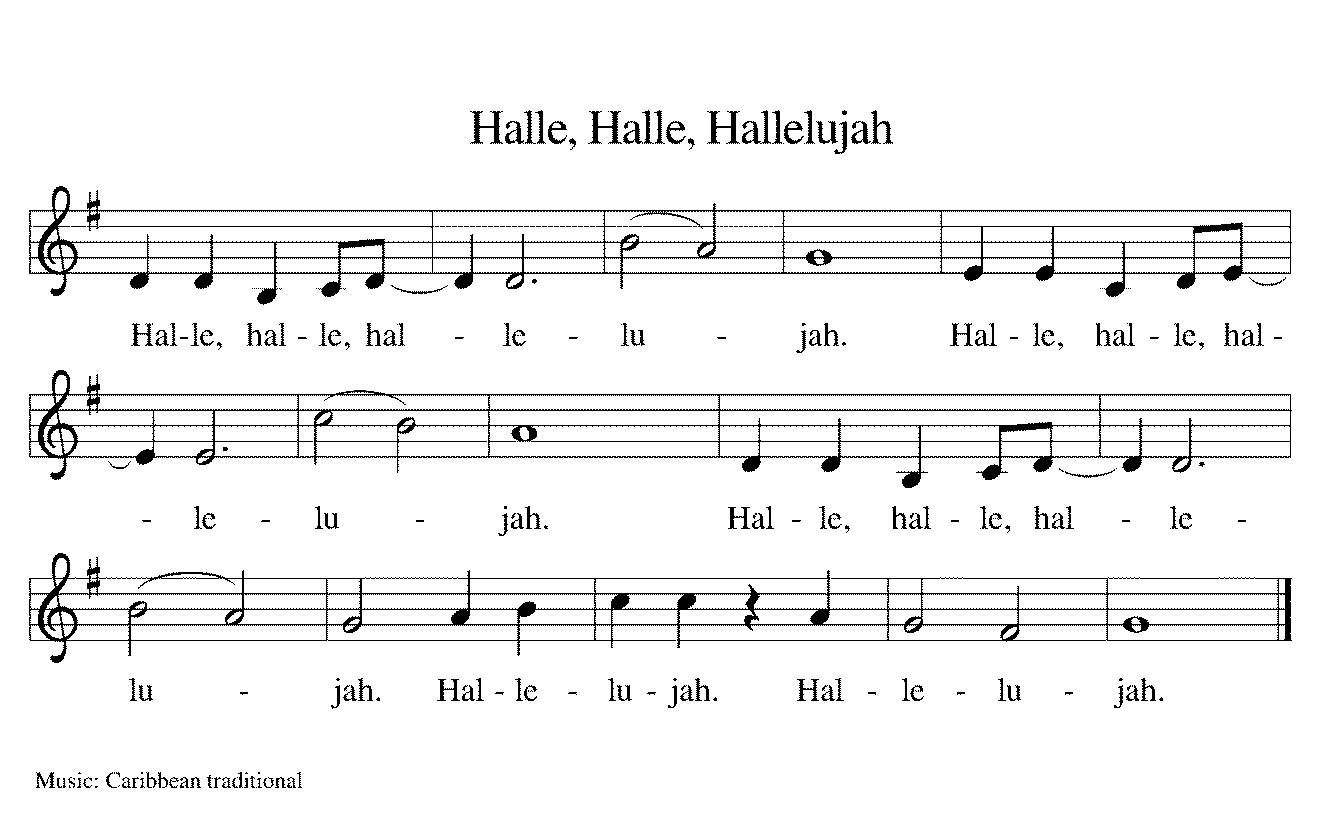 Gospel 										Luke 20:27-38The holy gospel according to Luke.Glory to you, O Lord.Jesus responds by teaching about God to whom all are alive and in whom all relationships are fulfilled.27Some Sadducees, those who say there is no resurrection, came to [Jesus] 28and asked him a question, “Teacher, Moses wrote for us that if a man’s brother dies, leaving a wife but no children, the man shall marry the widow and raise up children for his brother. 29Now there were seven brothers; the first married, and died childless; 30then the second 31and the third married her, and so in the same way all seven died childless. 32Finally the woman also died. 33In the resurrection, therefore, whose wife will the woman be? For the seven had married her.”
 34Jesus said to them, “Those who belong to this age marry and are given in marriage; 35but those who are considered worthy of a place in that age and in the resurrection from the dead neither marry nor are given in marriage. 36Indeed they cannot die anymore, because they are like angels and are children of God, being children of the resurrection. 37And the fact that the dead are raised Moses himself showed, in the story about the bush, where he speaks of the Lord as the God of Abraham, the God of Isaac, and the God of Jacob. 38Now he is God not of the dead, but of the living; for to him all of them are alive.”The gospel of the Lord.Praise to you, O Christ.CHILDREN’S Sermon 				Pastor Becky Ebb-SpeeseSermon 							Pastor Becky Ebb-SpeeseHymn of the Day 		“Shall We Gather at the River” ELW 423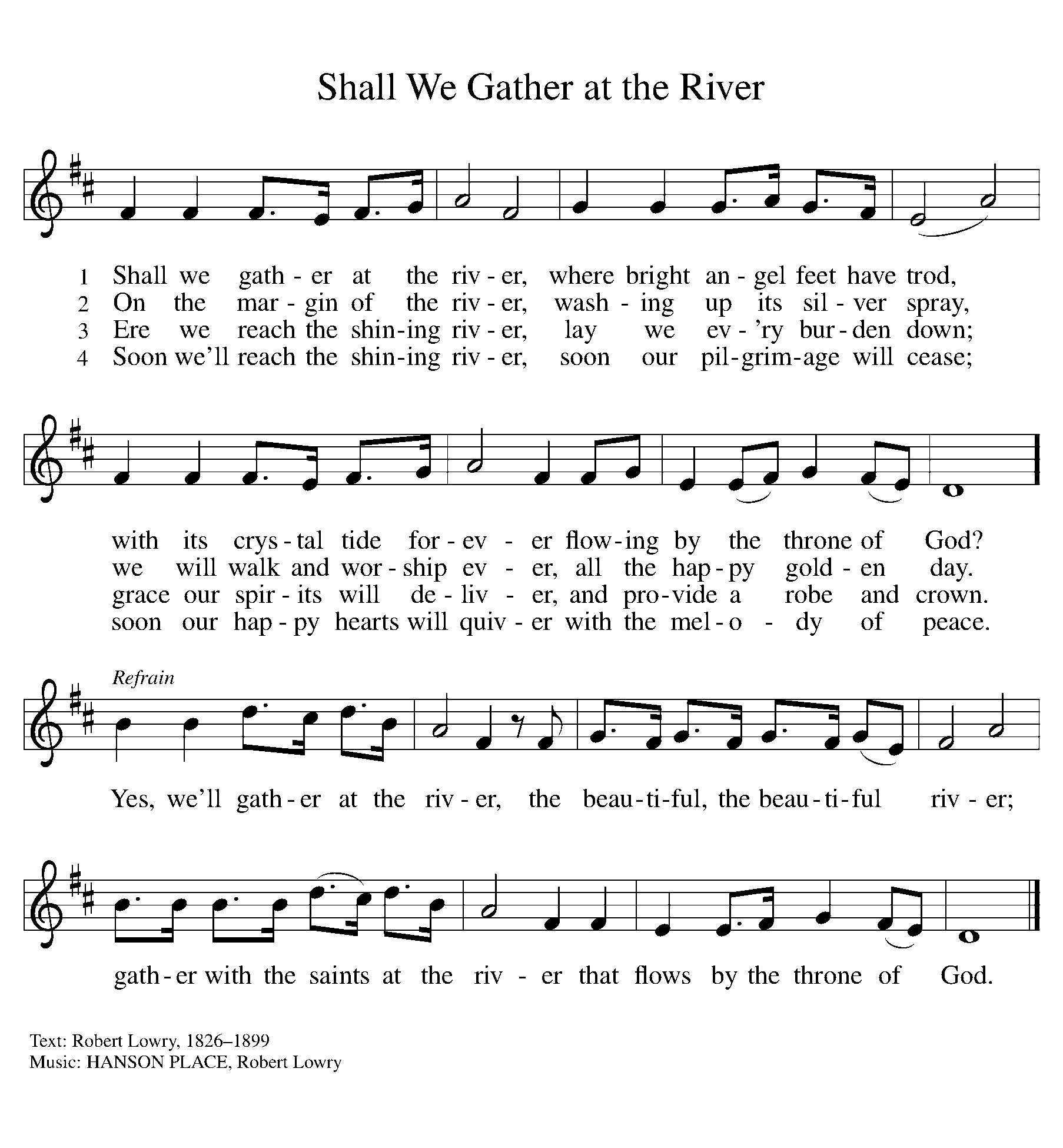 Creed I believe in God, the Father almighty,creator of heaven and earth.I believe in Jesus Christ, God’s only Son, our Lord,who was conceived by the Holy Spirit,born of the virgin Mary,suffered under Pontius Pilate,was crucified, died, and was buried;he descended to the dead.*On the third day he rose again;he ascended into heaven,he is seated at the right hand of the Father,and he will come to judge the living and the dead.I believe in the Holy Spirit,the holy catholic church,the communion of saints,the forgiveness of sins,the resurrection of the body,and the life everlasting. Amen.*Or, “he descended into hell,” another translation of this text in widespread use.Prayers of IntercessionUnited with your saints across time and place, we pray for our shared world.A brief silence.God of time and space, our faith has been passed down through the generations. Bless new believers, catechumens, and any affirming their faith in you, that they share what they have first received. We pray especially for Resurrection Lutheran Church in Saginaw. Lord, in your mercy,receive our prayer.God of tempest and tide, our world is full of dazzling beauty and brutal destruction. Protect us and all your creatures from hurricanes, floods, earthquakes, and fires. Restore what has been lost. Lord, in your mercy,receive our prayer.God of truth, raise up leaders with integrity, honesty, and compassion. Unite our elected officials in shared goals that benefit and serve all people. Instill in them hearts of justice, mercy, and peace. Lord, in your mercy,receive our prayer.God of tumult, you sustain and guide your people when the way forward is uncertain. Abide with all going through transitions at work, school, or in their personal lives. Bring healing to those who are sick. Reassure us of your constancy in the midst of change. Lord, in your mercy,receive our prayer.God of togetherness, deepen the relationships that are built in this place. Form us as a community where tears of sorrow and shouts of joy can both be shared. Lord, in your mercy,receive our prayer.God of tenderness, we give thanks for all who have died in the faith. (Here the names of those who have died in the previous year may be read.) Console our mourning spirits with the promise of eternal life in your presence. Lord, in your mercy,receive our prayer.Accept these prayers, gracious God, and those known only to you; through Jesus Christ, our Lord.Amen.Peace The peace of Christ be with you always.And also with you.OFFERtory SONGThe joy of the Lord is my strength,The joy of the Lord is my strength,The joy of the Lord is my strength,The joy of the Lord is my strength.Offering Prayer Let us pray.God our provider, you have not fed us with bread alone, but with words of grace and life. Bless us and these your gifts, which we receive from your bounty, through Jesus Christ our Lord.Amen.Great Thanksgiving Dialogue The Lord be with you.And also with you.Lift up your hearts.We lift them to the Lord.Let us give thanks to the Lord our God.It is right to give our thanks and praise.Holy, Holy, Holy 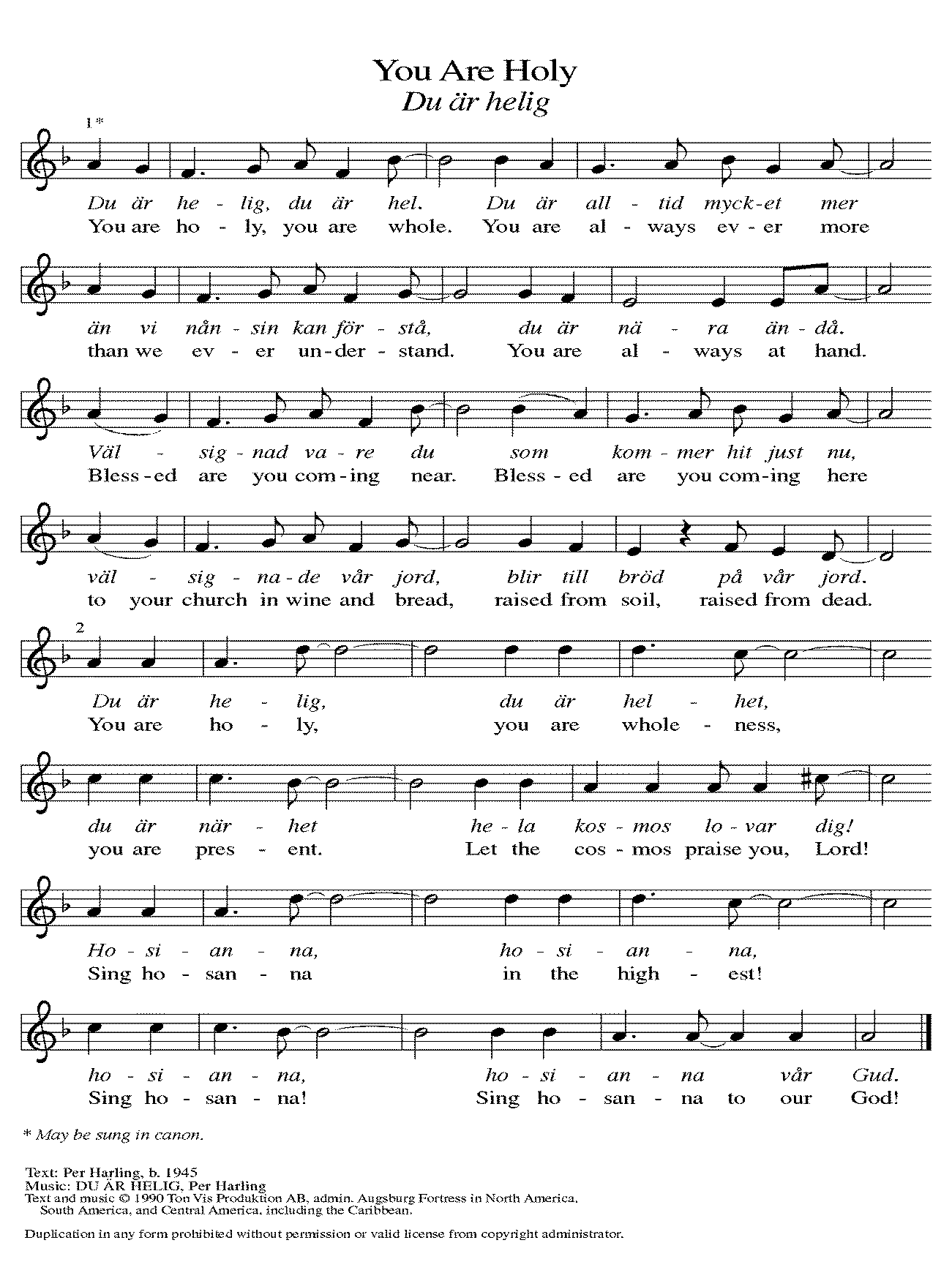 Thanksgiving at the Table In the night in which he was betrayed,our Lord Jesus took bread, and gave thanks;broke it, and gave it to his disciples, saying:Take and eat; this is my body, given for you.Do this for the remembrance of me.Again, after supper, he took the cup, gave thanks,and gave it for all to drink, saying:This cup is the new covenant in my blood,shed for you and for all people for the forgiveness of sin.Do this for the remembrance of me.Lord’s Prayer Gathered into one by the Holy Spirit, let us pray as Jesus taught us.Our Father, who art in heaven,hallowed be thy name,thy kingdom come,thy will be done,on earth as it is in heaven.Give us this day our daily bread;and forgive us our trespasses,as we forgive thosewho trespass against us;and lead us not into temptation,but deliver us from evil.For thine is the kingdom,and the power, and the glory,forever and ever. Amen.Invitation to Communion Come to the banquet, for all is now ready.communion	*continuous*People are welcome to kneel at the altar rail for a time of prayer after they receive their communion elementsSongS During Communion “Soon and Very Soon” ELW 439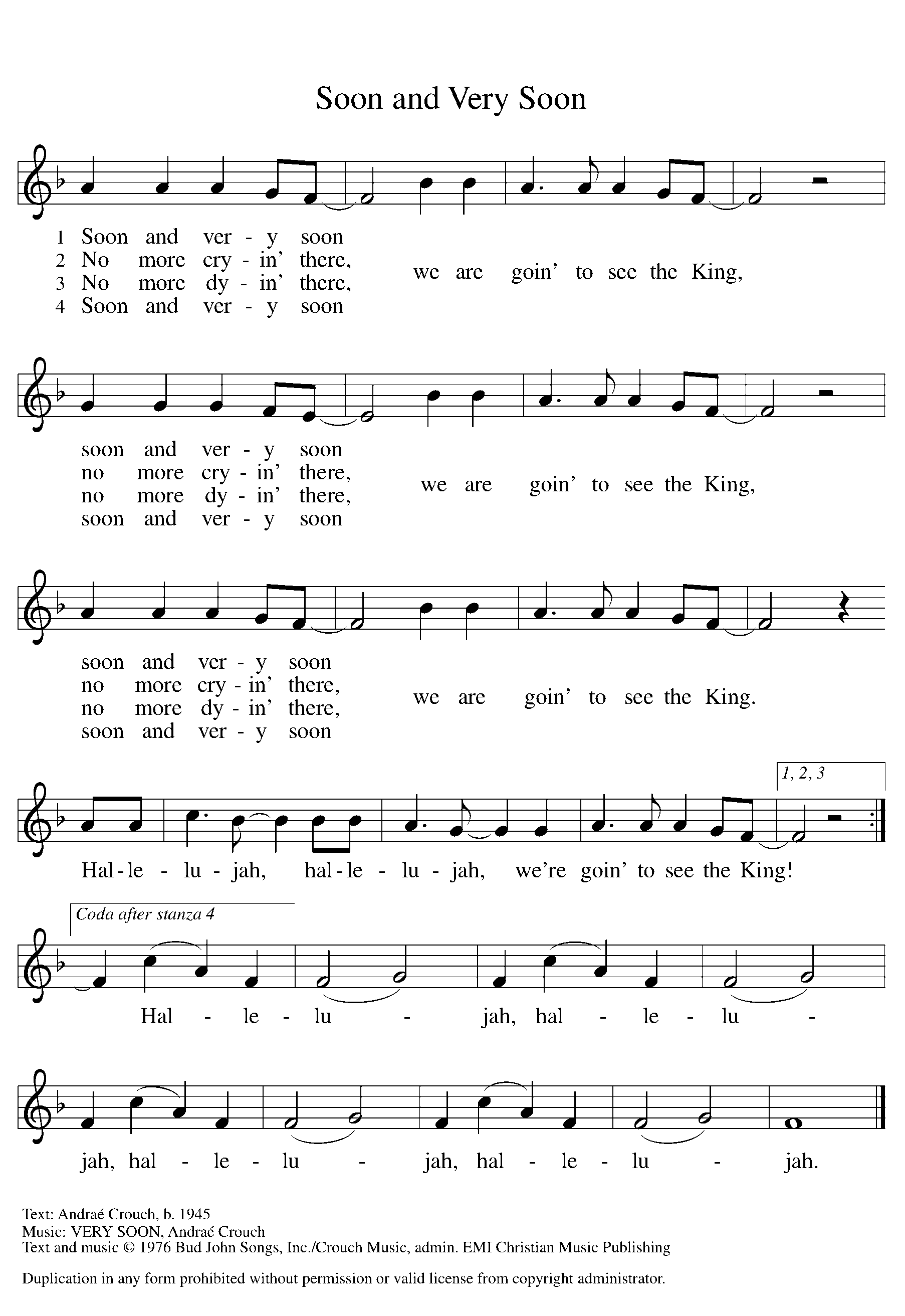 “Children of the Heavenly Father” ELW 781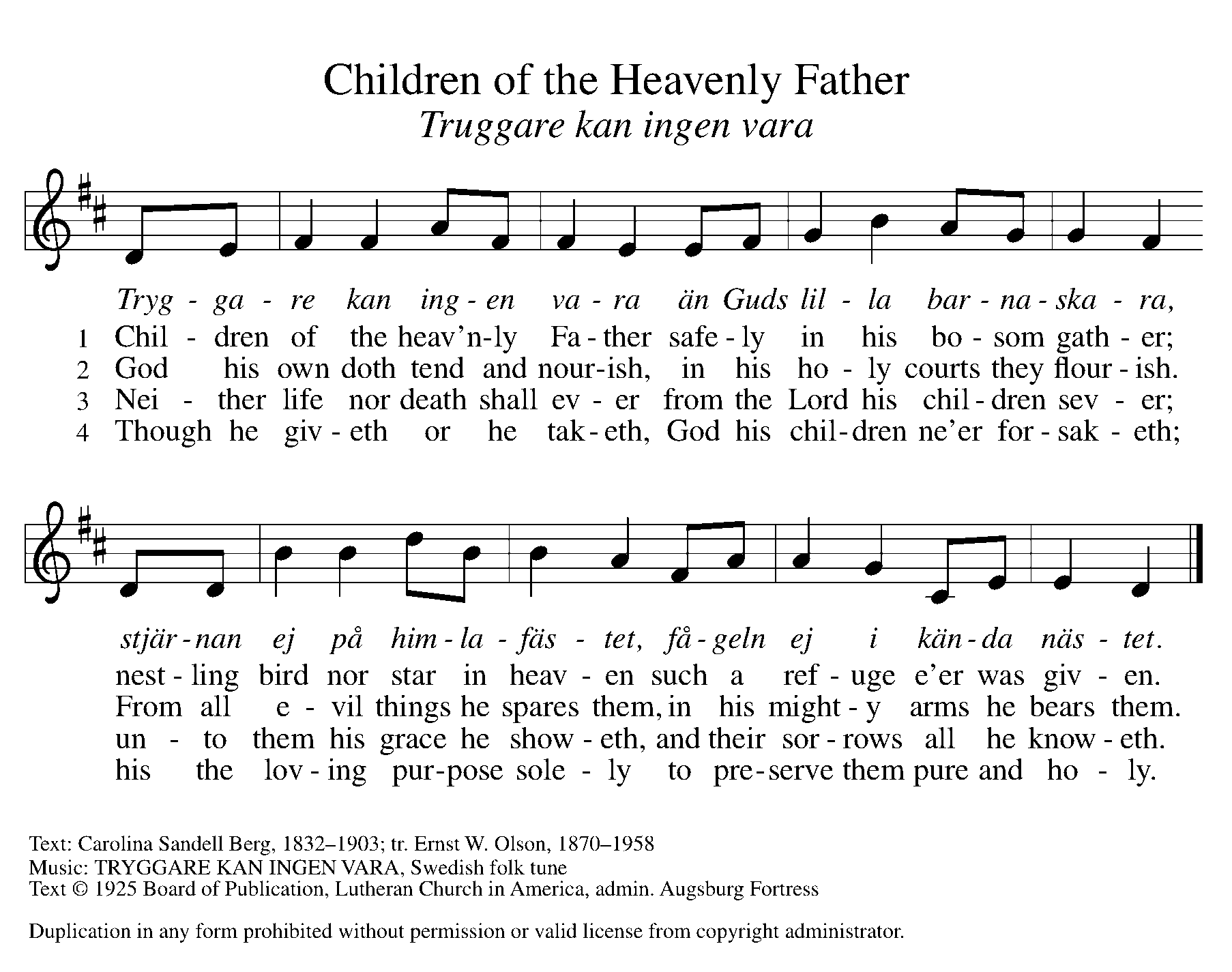 Prayer after Communion Let us pray. We thank you, O God, that you have strengthened our hearts through this feast of life and salvation. Shine the light of Christ on our path, that we may do justice, love kindness, and walk humbly with you, now and forever.Amen.SendingGod blesses us and sends us in mission to the world.BlessingGod, the Source of glory, God, the Word of life, God, the Spirit of truth ☩ bless you all, now and forever.Amen.Sending SonG	“For All the Saints” ELW 422 Verses 3-5Dismissal Go in peace. Christ is with you.Thanks be to God.From sundaysandseasons.com. Copyright © 2017 Augsburg Fortress. All rights reserved.Thank you to all who served in worship today!Presider: Pastor Beck Ebb-SpeeseMusician: Martha YoderElder: Jolene Griffin Trustee: Jerry EngleOffering Counters: Mary Makley & Martha YoderSafety Person: Diane GriffinThis week at Zion:Council Meeting, 6:30 PM Tuesday, November 8Men’s Coffee, 8 AM Wednesday, November 9Women’s Devotion Meeting, C&R’s, 9 AM Thursday, November  10ANNOUNCEMENTS.Lost Water Bottle.  If you come across a stainless steel water bottle with a teal lid, Contigo brand, please give it to Martha.  Thank you!  It is time to order Christmas Poinsettias.  The cost is $14.95 each.  Please sign up by November 20th in the Narthex.  If you have any questions, please see Mary Makley.Community Thanksgiving Service: Sunday, November 20 at 7:00 PM at Harvest Community Church in Lake OdessaChristmas Around the World: For the Christmas program this year we are going to explore how others around the world celebrate Christmas. During the program we will hear how it’s celebrated in other countries and we want to hear any traditions your family has for celebrating that have been passed down. Are there certain foods you enjoy? Tell us and bring those to our potluck! Are there special gifts you give? Are there special traditions? We want to hear about them. Feel free to share with Pastor Becky or Jolene.